Publicado en BARCELONA el 08/04/2020 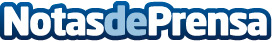 Colección SS'20 de GUESS JewelleryGUESS presenta la colección de joyería SS'20 con modelos icónicos, brillantes y de diseñoDatos de contacto:Arantxa625179307Nota de prensa publicada en: https://www.notasdeprensa.es/coleccion-ss20-de-guess-jewellery Categorias: Moda Sociedad http://www.notasdeprensa.es